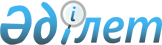 Білімдік кредит беру жүйесін жетілдіру жөнінде ұсыныстар әзірлеу үшін жұмыс тобын құру туралыҚазақстан Республикасы Премьер-Министрінің 2004 жылғы 4 қазандағы N 327-ө Өкімі

      Білімдік кредит беру жүйесін жетілдіру жөнінде ұсыныстар әзірлеу мақсатында: 

      1. Мынадай құрамда жұмыс тобы құрылсын: Құлекеев                    - Қазақстан Республикасының Білім және 

Жақсыбек Әбдірахметұлы        ғылым министрі, жетекші Әбдіқадырова                - Қазақстан Республикасының Білім және 

Айман Нұрқасымқызы            ғылым вице-министрі, жетекшінің 

                              орынбасары Шаяхметов                   - Қазақстан Республикасының Білім және 

Саят Болатұлы                 ғылым министрлігі білім беруді 

                              стратегиялық жоспарлау және дамыту 

                              басқармасының бастығы, хатшы Әбдірасылов                 - Қазақстан Республикасының Білім және 

Болатбек Серікбайұлы          ғылым министрлігі Жоғары және жоғары 

                              оқу орнынан кейінгі білім 

                              департаментінің директоры Болатбекова                 - Қазақстан Республикасының Білім және 

Гүлбағила Қоңырбайқызы        ғылым министрлігі Қаржы 

                              департаментінің директоры Өтеғұлов                    - Қазақстан Республикасының Экономика 

Мәулен Амангелдіұлы           және бюджеттік жоспарлау министрлігі 

                              Мемлекеттік қарыз алуды және кредит 

                              беруді жоспарлау департаментінің 

                              директоры Хамзина                     - Қазақстан Республикасының Денсаулық 

Нұргүл Қалиқызы               сақтау министрлігі медициналық ғылым, 

                              білім, медицинаны дамыту және 

                              халықаралық қатынастар 

                              департаментінің директоры Байженов                    - Қазақстан Республикасының Қаржы 

Нұрлан Сапарғалиұлы           министрлігінің Мемлекеттік борыш және 

                              кредит беру департаменті кредит беру 

                              басқармасының бастығы Әбішева                     - Қазақстан Республикасының Ұлттық 

Аида Еркінқызы                Банкінің үйлестіру басқармасы 

                              бастығының орынбасары 

                              (келісім бойынша) Күзенбаева                  - Қазақстан Республикасының Экономика 

Дина Оразалықызы              және бюджеттік жоспарлау 

                              министрлігінің Білім, ғылым, 

                              мәдениет, спорт және бұқаралық 

                              ақпарат құралдары басқармасы 

                              бастығының орынбасары Саңқубаев                   - Қазақстан Республикасының Қаржы 

Әмірбек Бөріұлы               нарығы мен қаржы ұйымдарын реттеу 

                              және қадағалау агенттігі үйлестіру 

                              бөлімінің бастығы 

                              (келісім бойынша) Хамзина                     - Қазақстан Республикасының Білім және 

Бақыт Байзаққызы              ғылым министрлігі "Қаржы орталығы" 

                              мемлекеттік мекемесінің директоры Маскеев                     - Қазақстан Республикасының Еңбек 

Ринат Қайратұлы               және халықты әлеуметтік қорғау 

                              министрлігі Халықты жұмыспен қамту 

                              және еңбек пен еңбекті қорғау туралы 

                              заңнаманың сақталуын мемлекеттік 

                              бақылау департаментінің бас маманы       2. Жұмыс тобы 2004 жылғы 25 қарашаға дейінгі мерзімде Қазақстан Республикасының Үкіметіне білімдік кредит беру жүйесін жетілдіру жөнінде ұсыныстар енгізсін.       Премьер-Министр 
					© 2012. Қазақстан Республикасы Әділет министрлігінің «Қазақстан Республикасының Заңнама және құқықтық ақпарат институты» ШЖҚ РМК
				